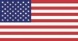 FormFlo P-38 - TurboFast-curing, high-flow concrete mix with extended working timeProduct DescriptionFormFlo P-38 – Turbo is a 1-component, polymer-modified, high-flow, concrete mix with high-early strength and extended working time.  P-38 – Turbo is mixed with water and applied from 1" to 24" thick. Product includes 3/8" aggregate, polymer, shrinkage-compensation, corrosion protection, flow agents and other modifiers.  Designed for general purpose and high-performance concrete repair and restoration applications.For Best ResultsApply to a clean, dry, sound concrete substrate with ambient and substrate temperature above 40° F. Substrate is to be saturated surface dry (SSD), if applicable, but otherwise hold no standing water prior to application. Do not re-temper already mixed material. Do not expose to rain or flowing water during application. Material should be 70 degrees + 5 degrees prior to mixing.  After application, check moisture content (mat test) prior to applying any waterproof topping.Surface PreparationSurface preparation is critical to achieve long lasting results. Existing concrete substrate shall be clean, sound, and free of oil, grease, laitance, curing compounds, or any other foreign matter. Remove any remaining foreign substances and unsound concrete using mechanical methods, such as sandblasting or shotblasting. Saw cut patches at least 1" deep and provide a square shoulder. Undercut any exposed rebar 1" to provide adequate space for material to encapsulate the reinforcement and remove any rust present on reinforcement. Apply JE Tomes B-1 Rebar Coating to exposed reinforcement. When applicable, prior to applying FormFlo P-38 – Turbo, concrete substrates should be saturated with clean water. Just before applying product, remove any standing water and allow surface to dry. This will leave the substrate saturated surface dry (SSD). A dry substrate may pull moisture from the mixed product during placement and cause cracking or poor bond.Mixing GuidelinesForce mixing is recommended with a slow speed drill with a paddle mixer or appropriately sized mortar mixer. Barrel mixers are not recommended. Approximately 3 quarts of water is required to mix 60 lbs. of product. When using a hand drill, add dry product slowly into water while mixing or introduce product in increments and mix in between to reduce lumping and ensure consistency. Mix for 1-minute, varying depth of paddle in mixing container. Allow to sit 30 seconds, thus allowing additives to take effect. Continue mixing for an additional 1 minute until homogeneous, adding water as needed to reach desired consistency. Do not exceed 3.25 quarts of water.  Consistency should be very flowable to fluid without signs of aggregate segregation.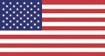 FormFlo P-38 - TurboApplicationPour into form or apply horizontally at a minimum thickness of 1" within 30 minutes.  Do not re-temper.  CuringFor exposed applications, wet-cure material for at least 2 hours.  Rapid drying of cement-based products may cause cracking or de-bonding. Avoid applications in high winds and excessive heat or blowing air directly on freshly placed product. Curing compounds, wet burlap or polyethylene will reduce rapid drying but may cause color change or mar product surface. If form is used, allow material to cure in form for at least 4 hours @ 70 degrees or longer in cooler weather before removing forms. Allow 4-6 hours for light traffic on horizontal repairs. Contact JE Tomes if you have any questions or concerns with your application.Technical DataReasonable variations for the above data can be expected depending on field conditions, surface preparation, curing, contractor expertise and evaluation and/or handling of test cylinders. Contact JE Tomes for additional details.LIMITED WARRANTYJE Tomes & Associates, Inc. warrants its products to be free from manufacturing defects and will deliver, at no charge, an equal amount of packaged product as that amount proven to be defective when applied in accordance with manufacturer’s written directions by contractors experienced in this application, and used in applications recommended by the manufacturer as suitable for the product. All claims concerning product defects must be made within twelve (12) months of use of the product. THERE ARE NO OTHER WARRANTIES BY JE TOMES & ASSOCIATES, INC. OF ANY NATURE WHATSOEVER, EXPRESSED OR IMPLIED, INCLUDING ANY WARRANTY OF MERCHANTABILITY OR FITNESS FOR A PARTICULAR PURPOSE IN CONNECTIONWITH PRODUCTSWHICH EXTEND BEYONDTHE DESCRIPTION ONTHE FACE HEREOF. Buyer’s sole and exclusive remedy for breach of any warrantyshall be replacement of defective product. JE Tomes & Associates, Inc. shall not be liable for any damages, including consequential damages, except as otherwise set forth therein.Compressive strength, 4 hoursExceeds 4000 psiASTM C39Compressive strength, 24 hours Exceeds 5600 psiASTM C39Compressive strength 7 day6000 psiASTM C39Compressive strength 28 day 6030 psi – ExcellentASTM C39Air Content for freeze / thaw durability6 %ASTM C231Drying shrinkage, 28 day-0.04% - ExcellentASTM C157SlumpVery FlowableASTM 143Freeze/ Thaw ResistanceMass loss -0.03% Durability Factor = 100-ExcellentASTM C666ColorLight Beige / Gray